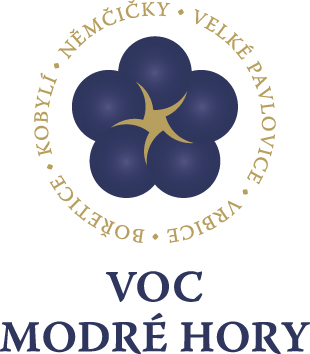 Tisková zprávaDne 15. 10. 2013VOC MODRÉ HORY představilo svá vína v pražském hotelu AmbassadorDne 10. 10. 2013 se v pražském Interhotelu Ambassador – Zlatá husa***** uskutečnila první VIP prezentace členských vinařství občanského sdružení VOC MODRÉ HORY v prostorách Francouzské restaurace. Událost byla provedena za účelem představení nově zatříděných vín s emblémem VOC MODRÉ HORY a seznámením se s ostatní produkcí modrohorských vinařů za jejich osobní účasti.V luxusní restauraci v zámeckém stylu se od 17 hodiny scházeli pozvané osobnosti z vinného světa a obchodníci, kterých se v úvodu večera ujal prezident asociace sommeliérů, pan Martin Pastyřík. V zahájení promluvil o hodnotách moravských červených vín, jež dosahují rok od roka velmi vysoké kvality. Připomněl zvyšující se odbornost vinařů a jejich zájem o produkci velmi hodnotných osobitých vín, schopných konkurence u nás i ve světě. „ Každá lahev má svůj příběh a je třeba ho zakončit v co nejlepší úrovni“. Tímto předal slovo předsedovi sdružení, panu Ing. Janu Stávkovi. Hosty seznámil s filosofií, hodnotami a s cíli VOC MODRÉ HORY a zahájil stolovou degustaci členských vinařství.Přítomní ochutnali přes 60 vzorků, které se stávali převážně z vín s označením VOC. Všechna přítomná vinařství se také představila svými vlajkovými loděmi. Příkladem je vinařství Jedlička a Novák, které se pyšnilo vyhlášenými cuvée  Túfary a jedinečnou kombinací odrůd Muškát Ottonel a Ryzlink Rýnský. Vinařství VÍNO J. STÁVEK kromě zatříděných vín nabídlo fortifikovaná vína Mistelle de Muscat a Lokus, a poskytlo salónové VOC rosé Růžený v úvodním welcome drinku. Vinařství Bukovský překvapilo netradičním cuvée z odrůd Dunaj, Cabernet Nitra a Váh. A stejně tak se i ostatní vinařství prezentovala tím nejlepším z vlastní produkce a hosté měli o výjimečnou ochutnávku postaráno.Vinařství, která se představila, zastupovala všech pět obcí vymezených v apelačním systému VOC MODRÉ HORY. Těmi byla vinařství Patria Kobylí, VÍNO J. STÁVEK, vinařství Pavel a Radim Stávkovi, Rodinné vinařství Jedlička a Novák, vinařství Bukovský, vinařství Syfany, vinařství Horák, vinařství Sedláček, vinařství Ludwig a vinařství Lacina.O. s. VOC MODRÉ HORYVOC MODRÉ HORY vzniklo v roce 2010 a připojilo se tak k původnímu VOC Znojmo. VOC MODRÉ HORY se tímto stalo prvním apelačním systémem, který svá vína vyrábí pouze z modrých odrůd révy vinné. Povolenými odrůdami se tak z hlediska původu a kvality staly Frankovka, Svatovavřinecké a Modrý Portugal. Z těchto je možné uvádět na trh červená vína po 18 měsíčním zrání a mladá rosé vína. VOC MODRÉ HORY sdružuje 5 obcí. Jedná se o Bořetice, Kobylí, Němčičky, Velké Pavlovice a Vrbice. Myšlenka tohoto VOC náleží panu Prof. Vilému Krausovi CSc. Na ní navázali zakládající členové občanského sdružení, v čele s předsedou Ing. Janem Stávkem Ph.D. V současné době sdružuje VOC MODRÉ HORY 20 vinařů, hospodařících na 130 ha vybraných vinic.Podrobné informace na www.vocmodrehory.czKateřina Hábová								.Tel.: +420 774 582 778							Katerinahabova@gmail.com